SUPPORTING INFORMATIONAppendix S6A framework for mapping the distribution seabirds by integrating tracking, demography and phenologyMore details can be found at https://github.com/anacarneiro/DensityMaps Seabird density distributions at quarterly and annual resolutionsFigures S1-S36. Annual population-level density distributions for 22 species of albatrosses and petrels (36 populations) breeding in the Southern Ocean based on tracking, phenology and demography data. The colour gradient refers to the percentage of the population represented within each 5x5° grid. Darker shades (of blue) depict a greater density of birds. For details on the number of individuals, see Appendix S6 Table S1.Figures S37-S72. Quarterly population-level density distributions for 22 species of albatrosses and petrels (36 populations) breeding in the Southern Ocean based on tracking, phenology and demography data. The colour gradient refers to the percentage of the population represented within each 5 x 5° grid. Darker shades (of blue) depict a greater density of birds. For details on the number of individuals, see Appendix S6 Table S1.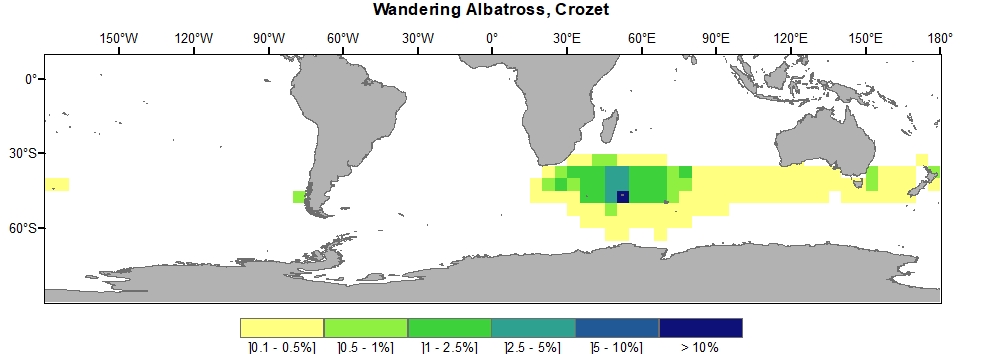 Figure S1.  Wandering Albatross, Crozet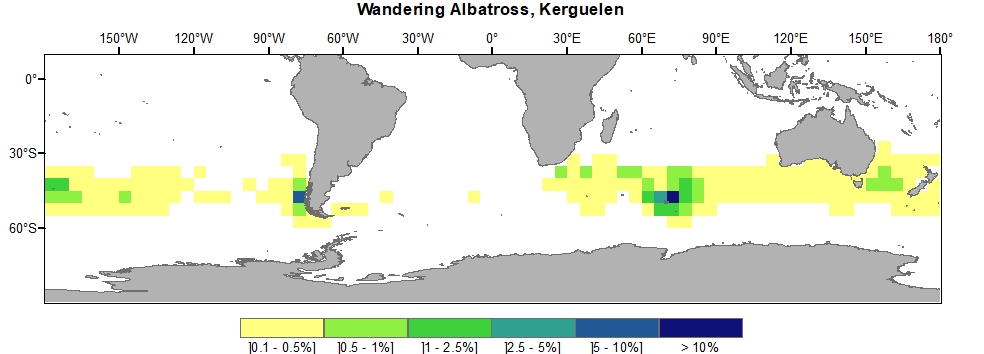 Figure S2.  Wandering Albatross, Kerguelen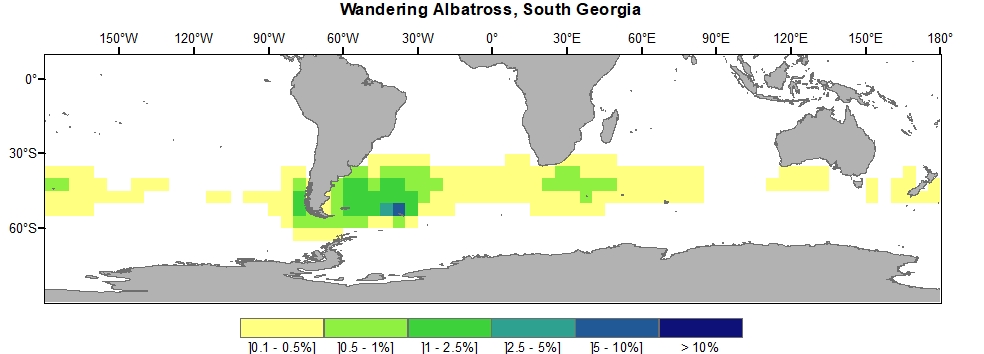 Figure S3.  Wandering Albatross, South Georgia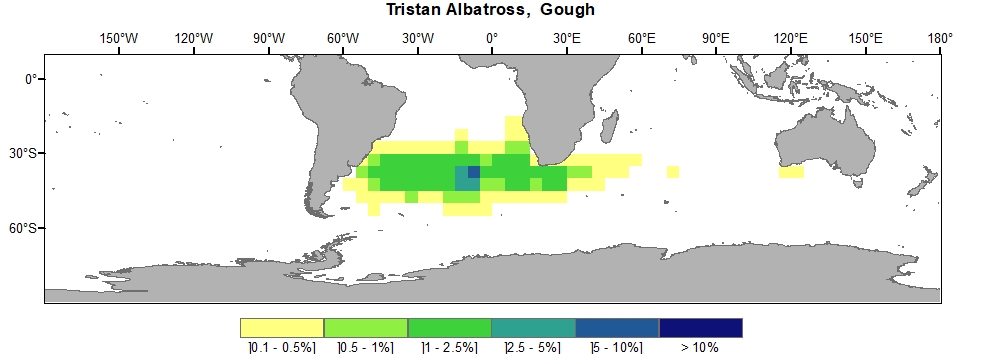 Figure S4. Tristan Albatross, Gough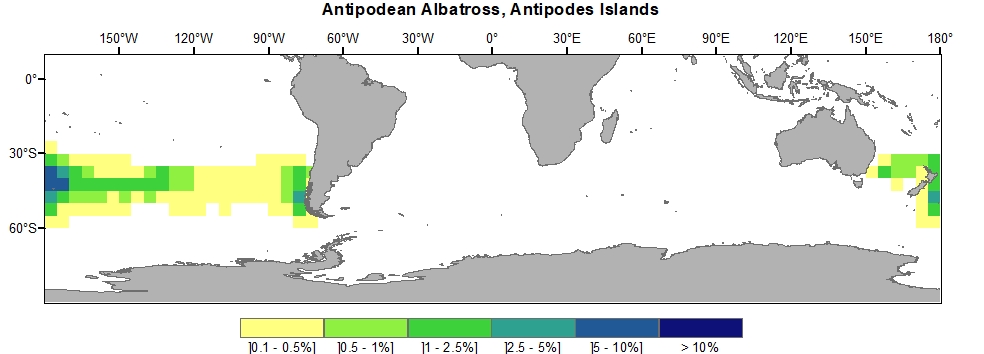 Figure S5. Antipodean Albatross, Antipodes Islands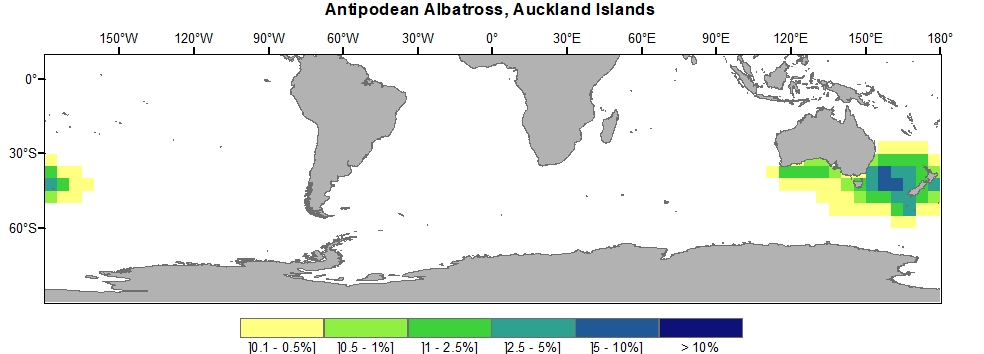 Figure S6.  Antipodean Albatross, Auckland Islands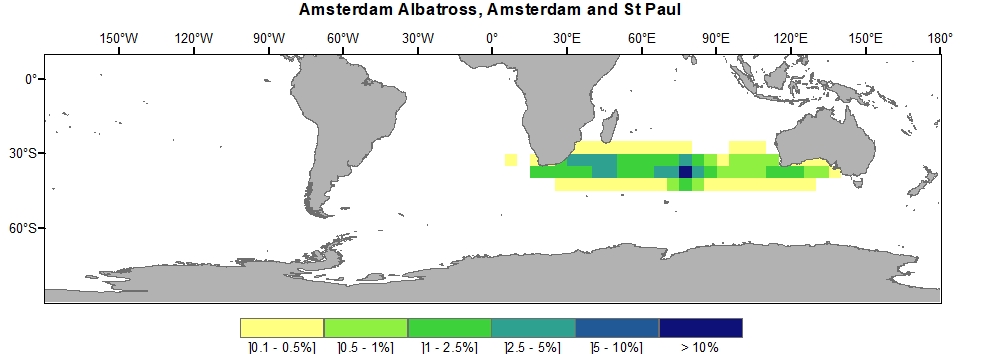 Figure S7.  Amsterdam Albatross, Amsterdam and St Paul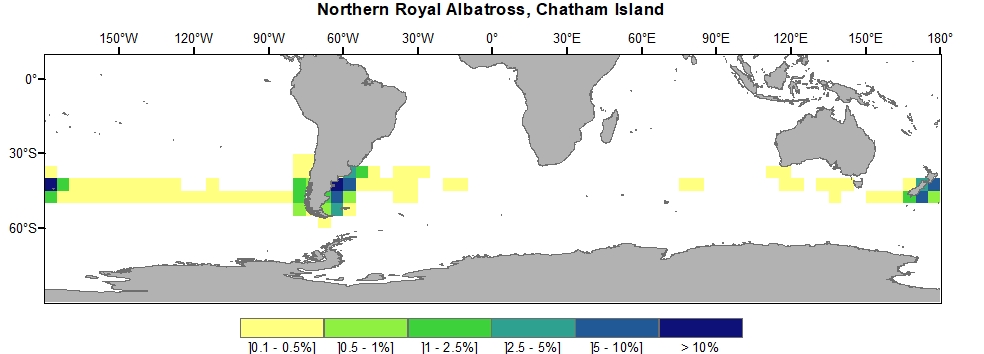 Figure S8.  Northern Royal Albatross, Chatham Island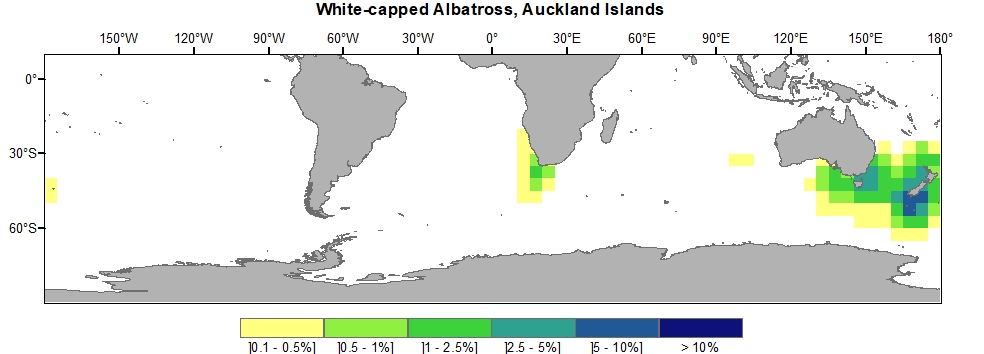 Figure S9. White-capped Albatross, Auckland Islands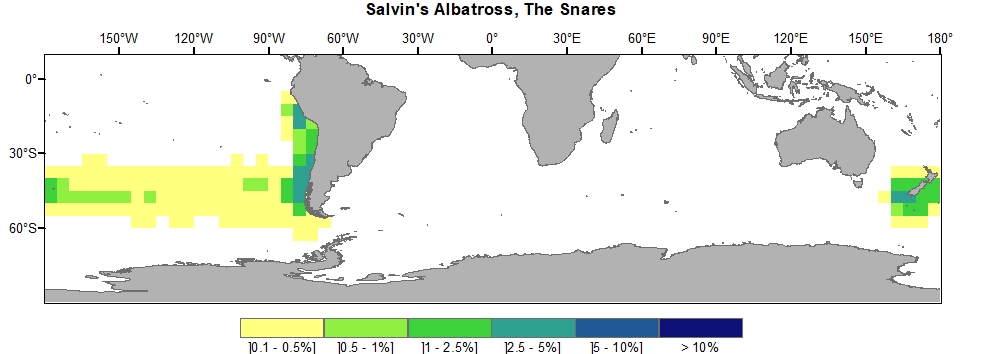 Figure S10. Salvin’s Albatross, The Snares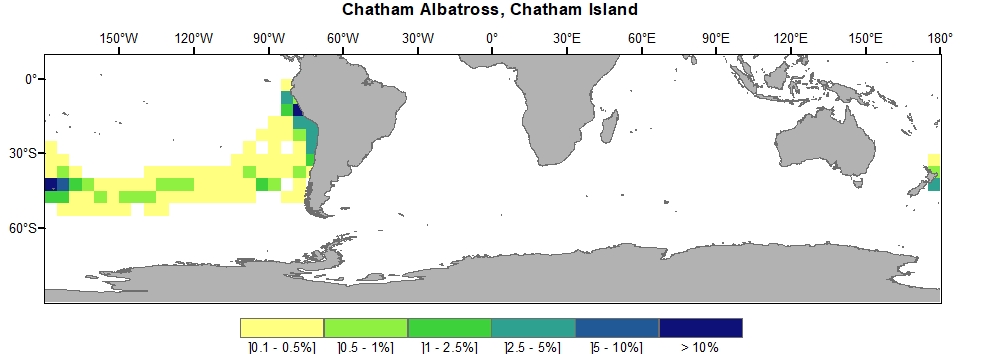 Figure S11. Chatham Albatross, Chatham Island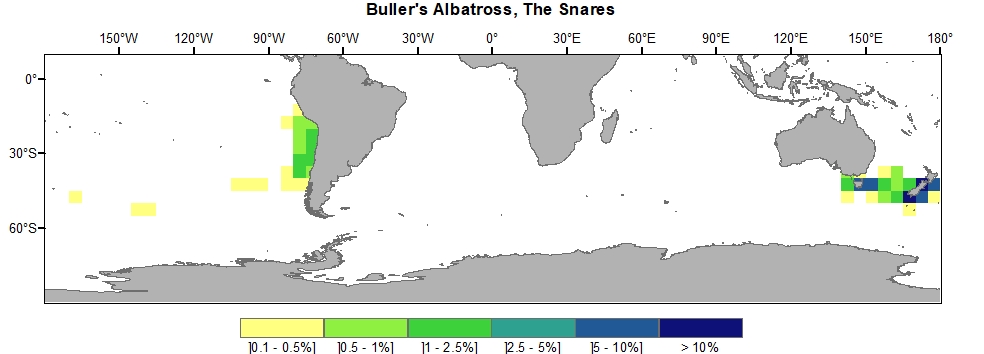 Figure S12.  Buller’s Albatross, The Snares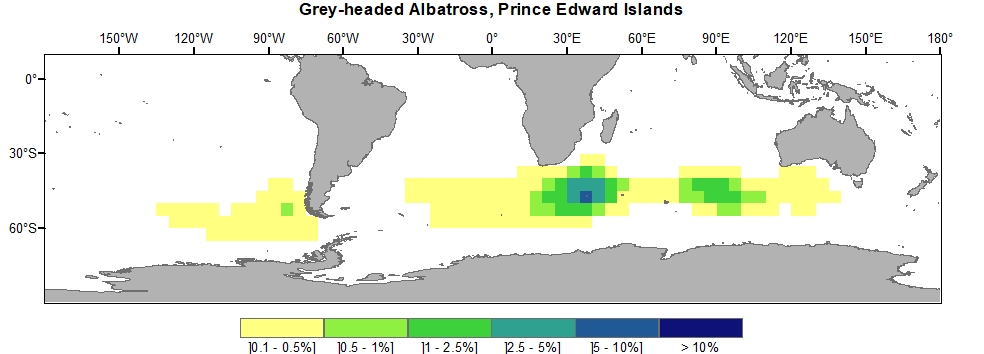 Figure S13.  Grey-headed Albatross, Prince Edward Islands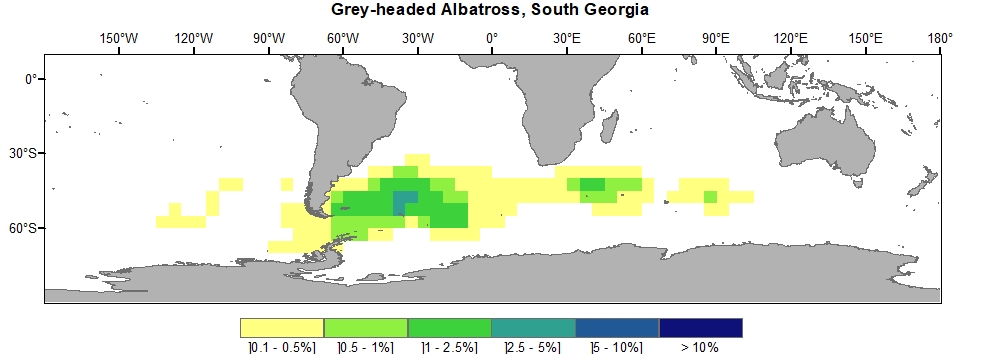 Figure S14.  Grey-headed Albatross, South Georgia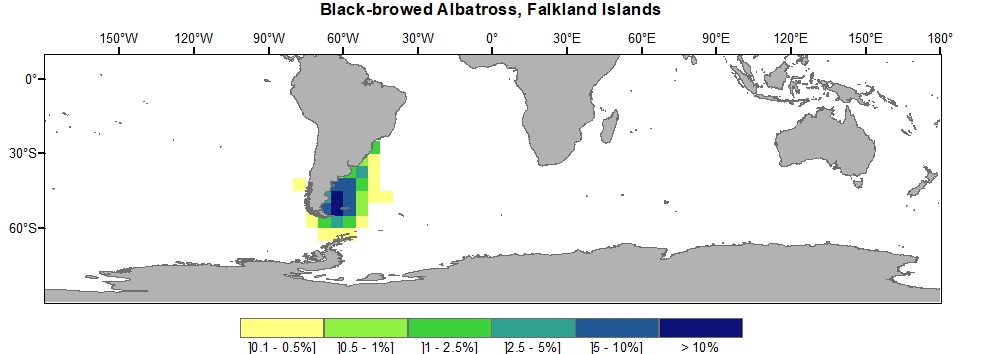 Figure S15.  Black-browed Albatross, Falkland Islands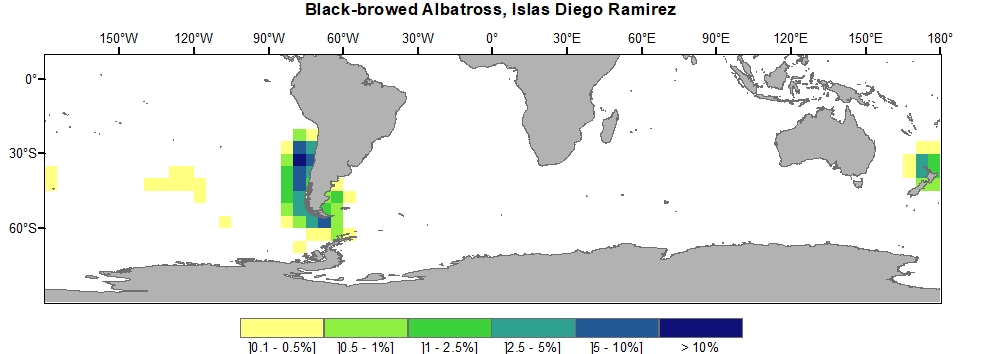 Figure S16.  Black-browed Albatross, Islas Diego Ramirez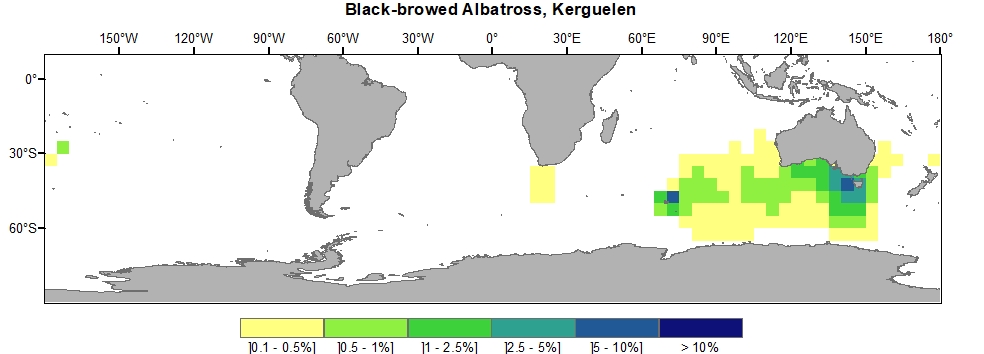 Figure S17.  Black-browed Albatross, Kerguelen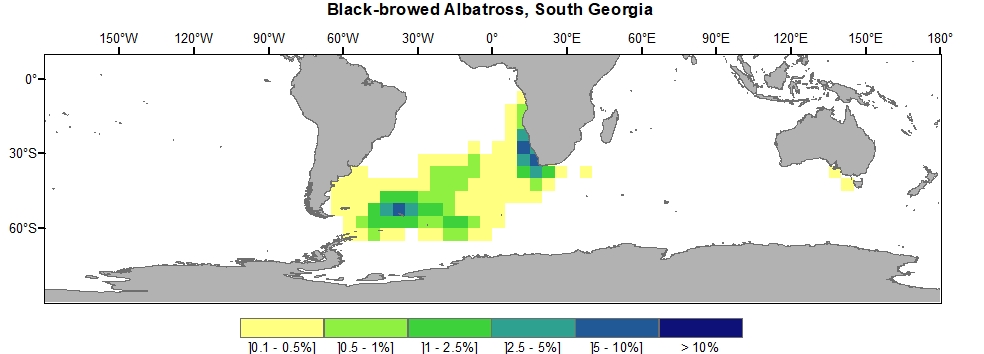 Figure S18.  Black-browed Albatross, South Georgia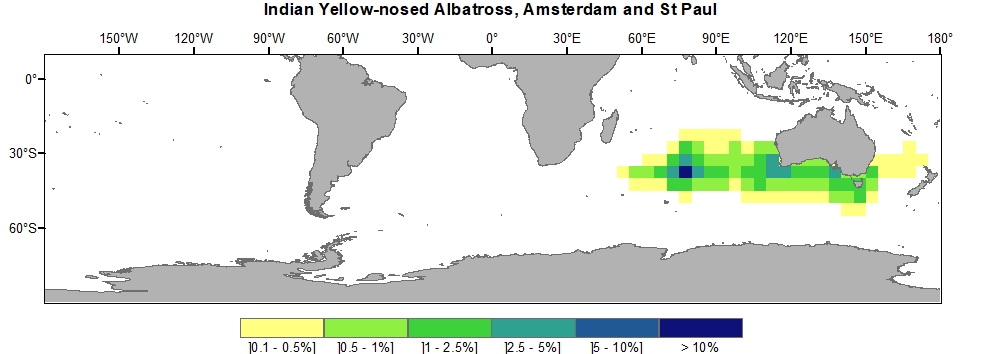 Figure S19. Indian Yellow-nosed Albatross, Amsterdam and St Paul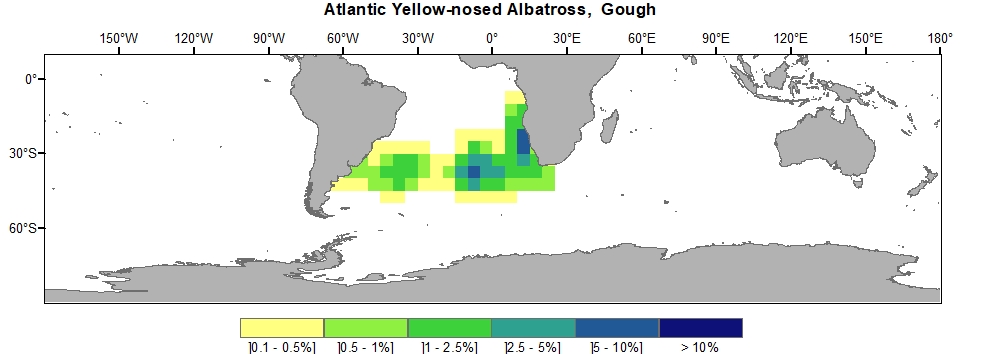 Figure S20.  Atlantic Yellow-nosed Albatross, Gough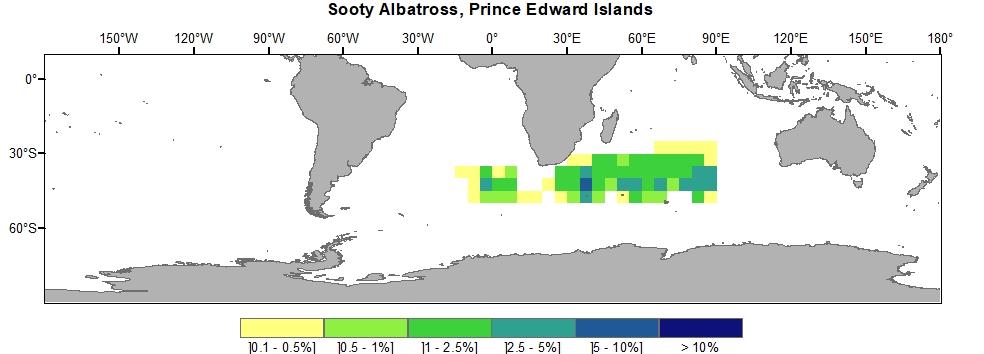 Figure S21.  Sooty Albatross, Prince Edward Islands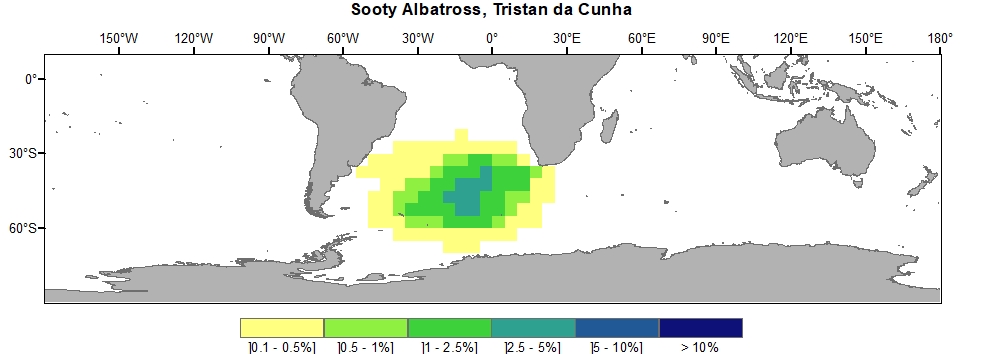 Figure S22.  Sooty Albatross, Tristan da Cunha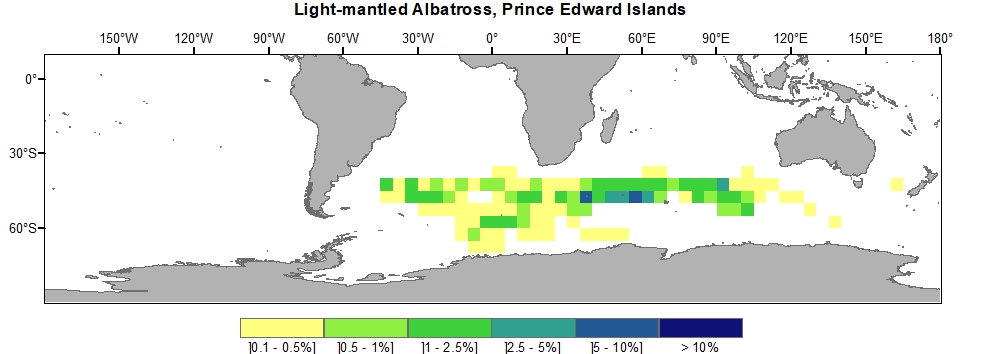 Figure S23.  Light-mantled Albatross, Prince Edward Islands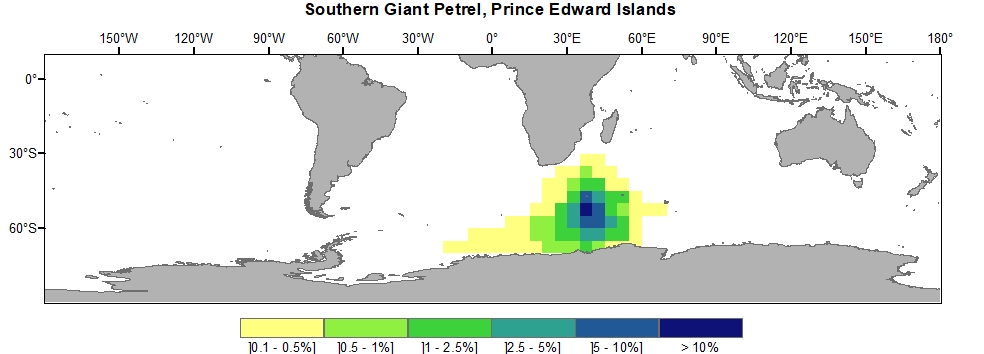 Figure S24.  Southern Giant Petrel, Prince Edward Islands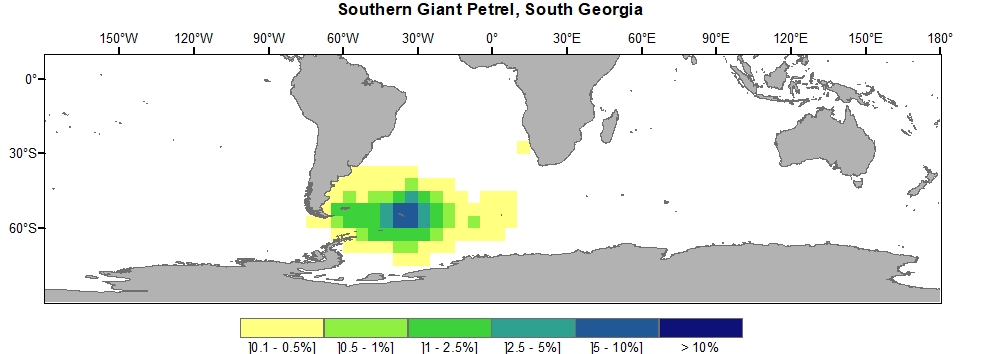 Figure S25.  Southern Giant Petrel, South Georgia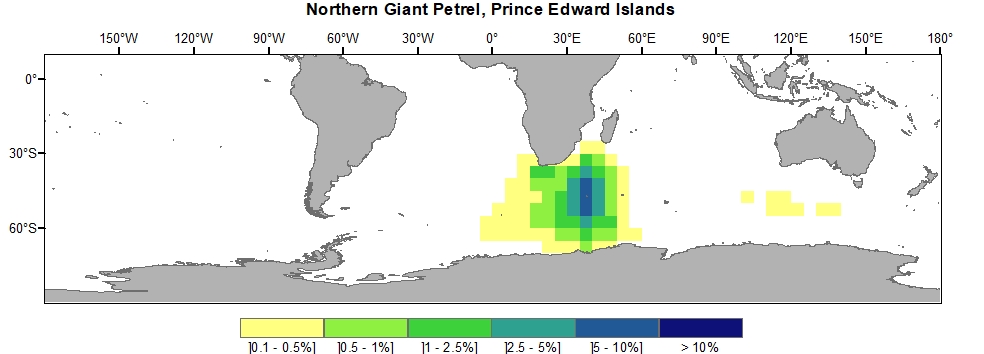 Figure S26.  Northern Giant Petrel, Prince Edward Islands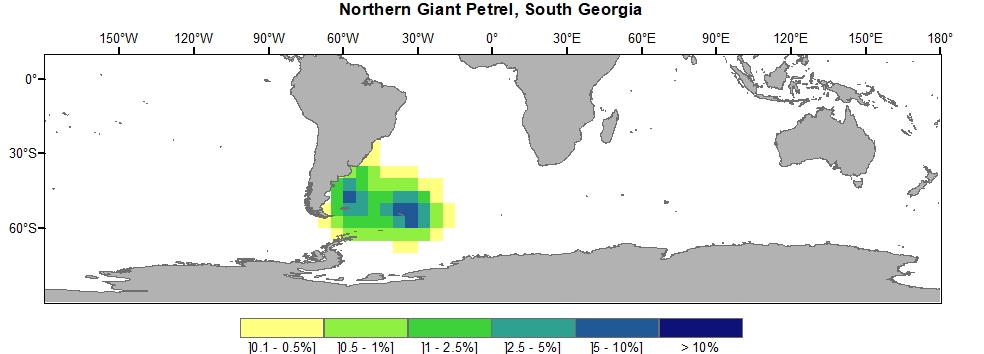 Figure S27. Northern Giant Petrel, South Georgia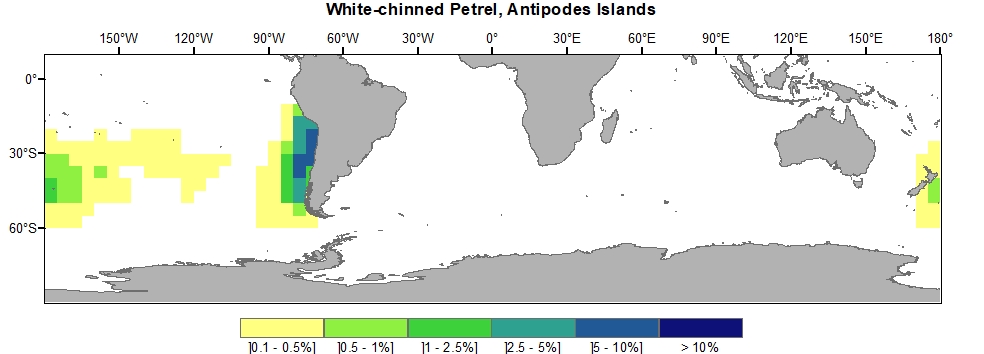 Figure S28. White-chinned Petrel, Antipodes Islands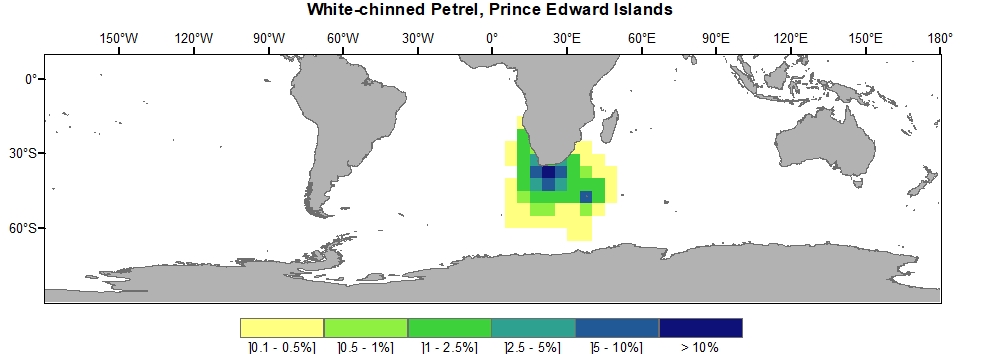 Figure S29. White-chinned Petrel, Prince Edward Islands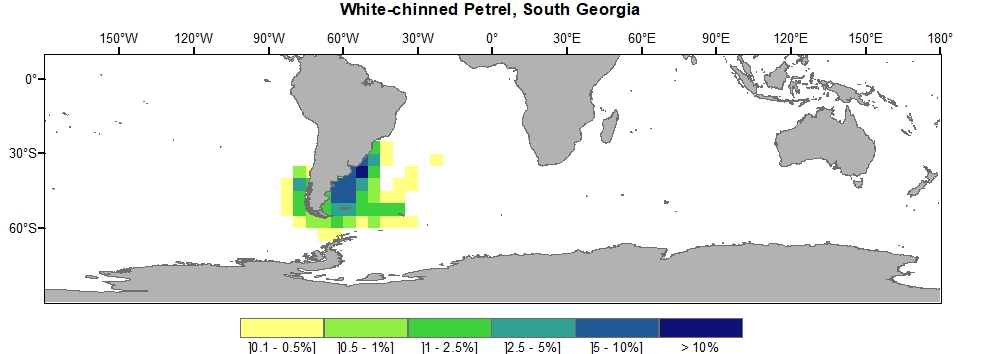 Figure S30. White-chinned Petrel, South Georgia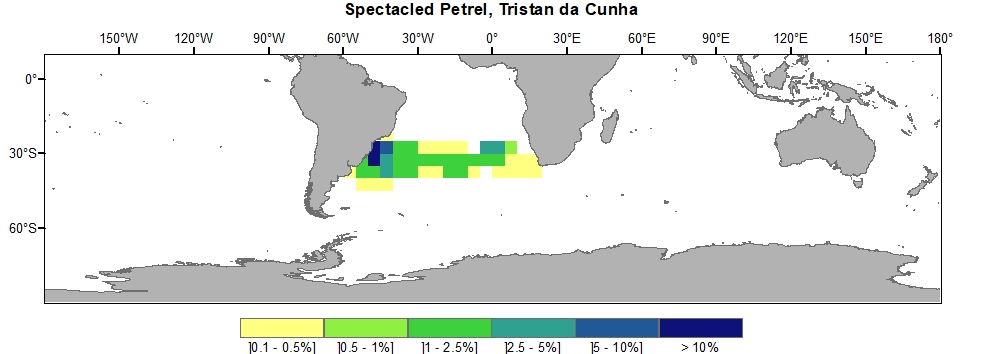 Figure S31. Spectacled Petrel, Tristan da Cunha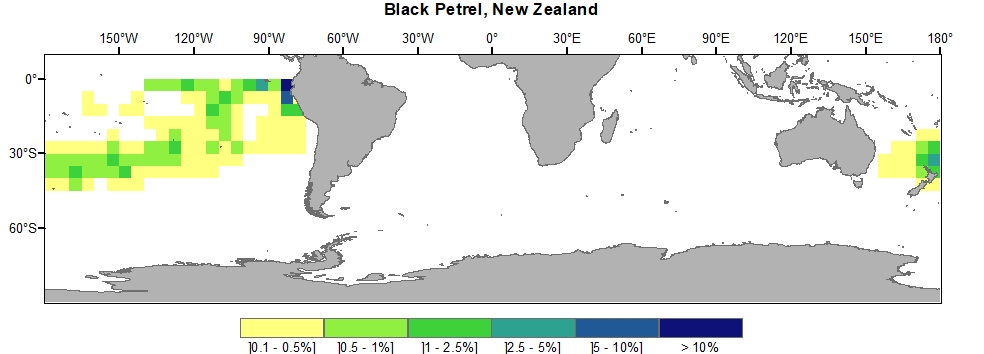 Figure S32.  Black Petrel, New Zealand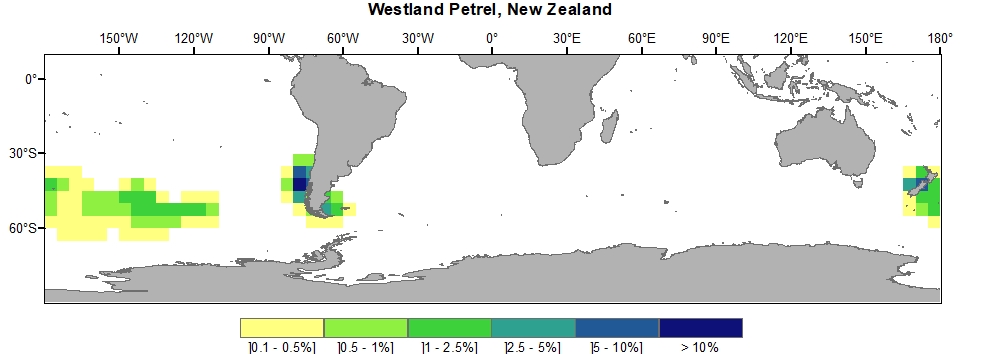 Figure S33.  Westland Petrel, New Zealand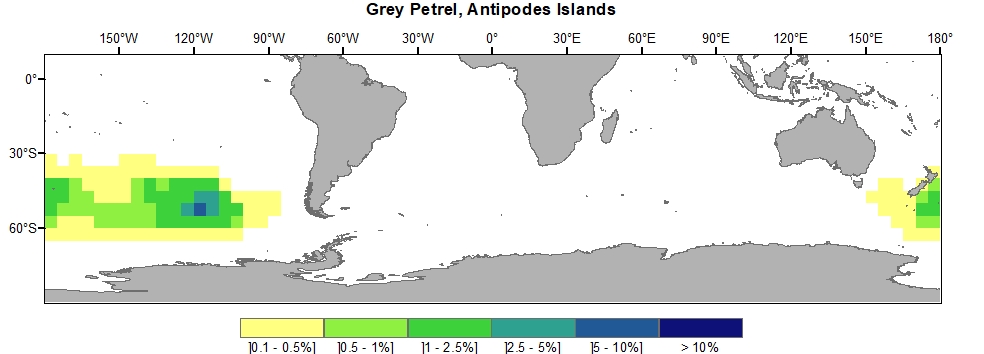 Figure S34.  Grey Petrel, Antipodes Islands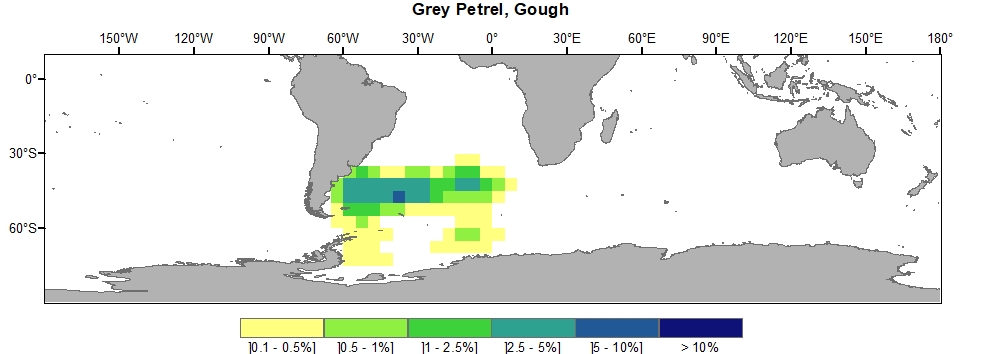 Figure S35. Grey Petrel, Gough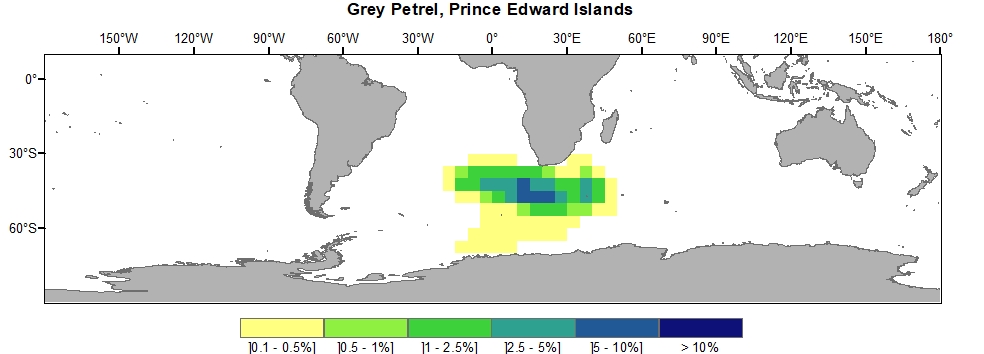 Figure S36. Grey Petrel, Prince Edward Islands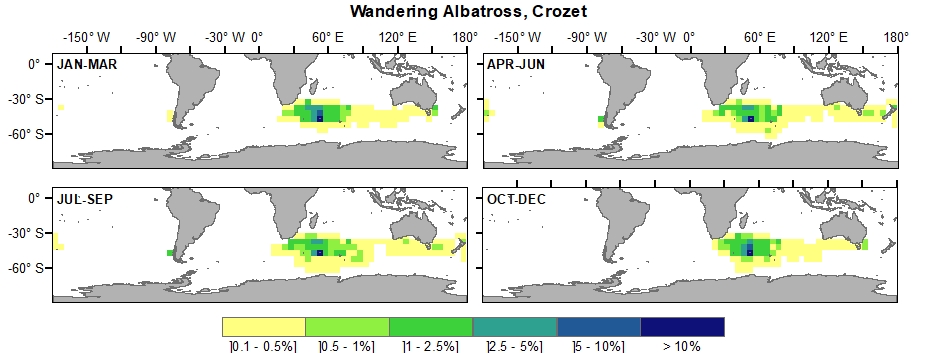 Figure S37.  Wandering Albatross, Crozet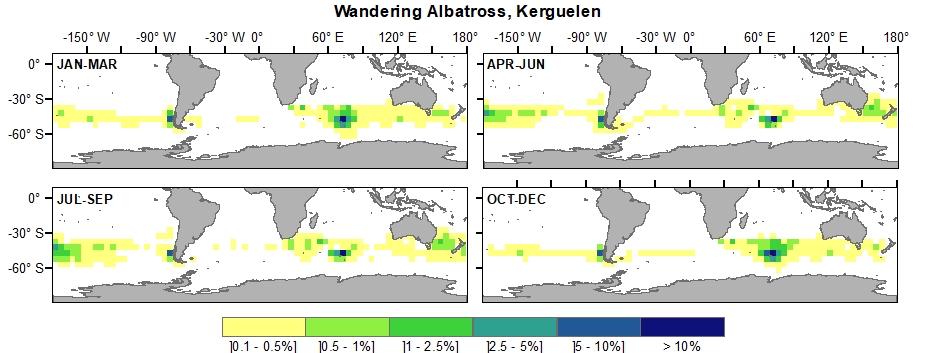 Figure S38.  Wandering Albatross, Kerguelen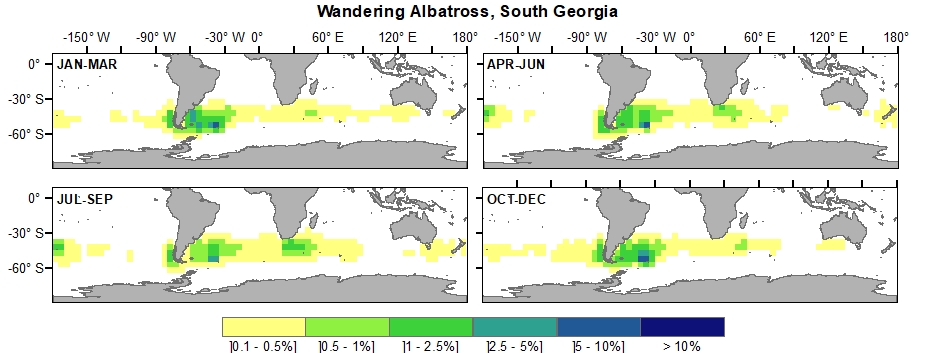 Figure S39. Wandering Albatross, South Georgia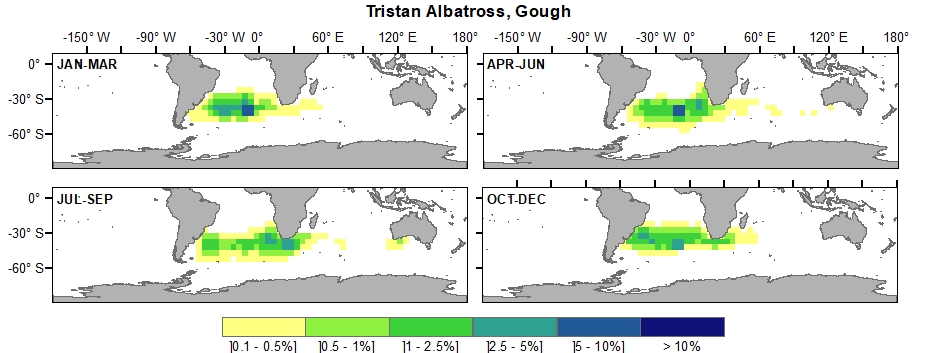 Figure S40. Tristan Albatross, Gough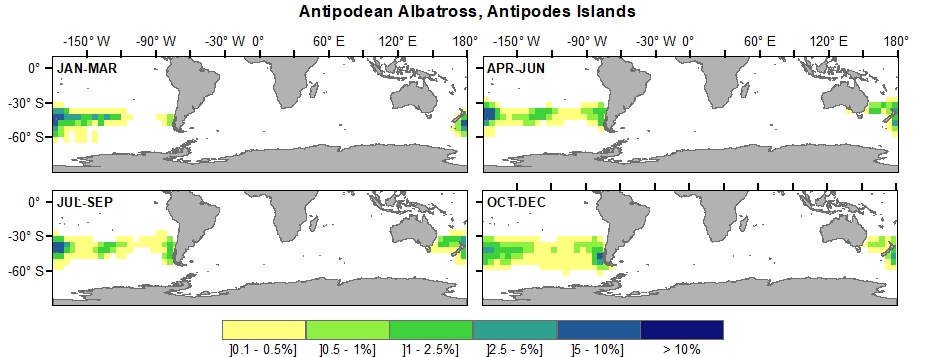 Figure S41. Antipodean Albatross, Antipodes Islands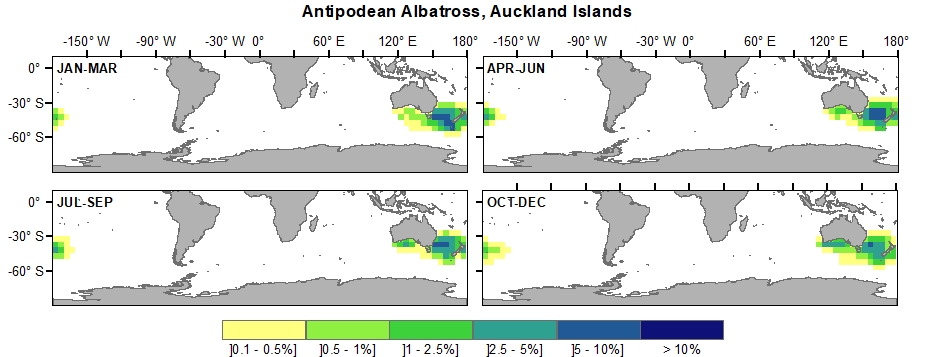 Figure S42.  Antipodean Albatross, Auckland Islands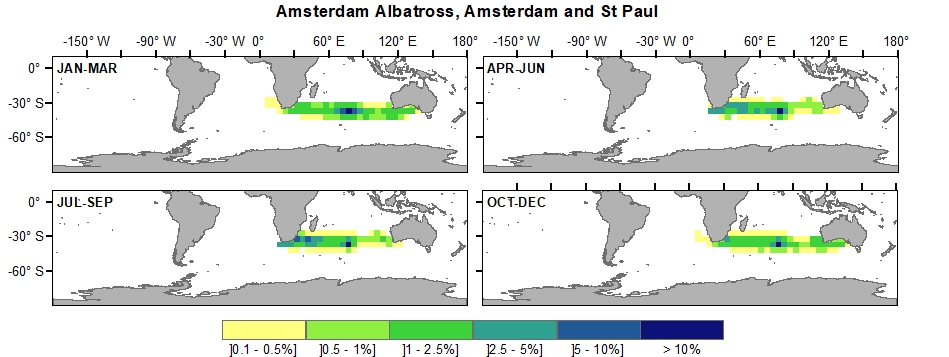 Figure S43.  Amsterdam Albatross, Amsterdam and St Paul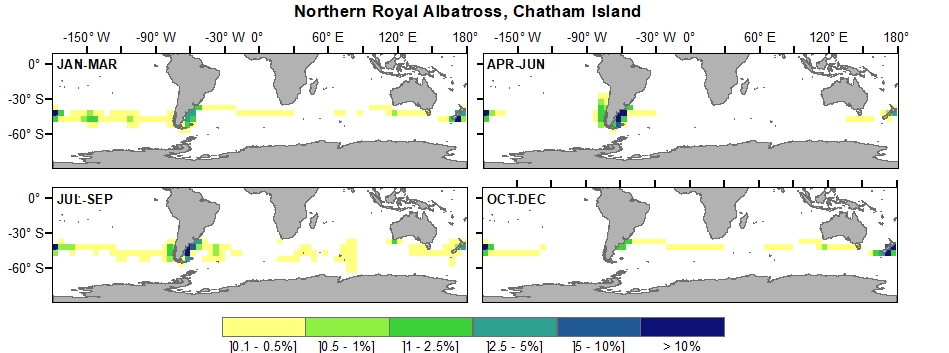 Figure S44.  Northern Royal Albatross, Chatham Island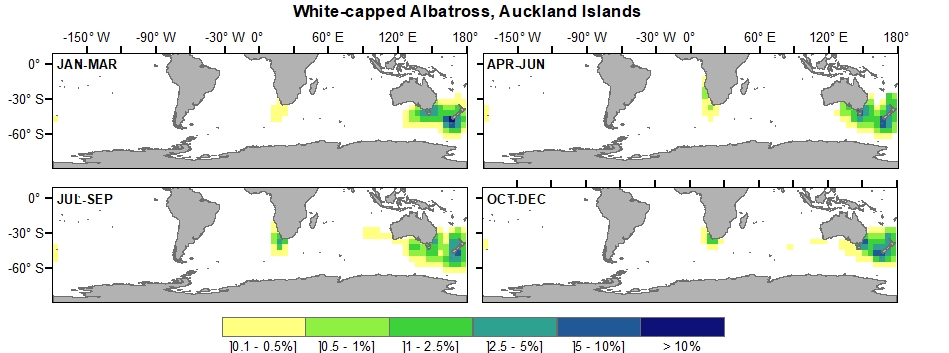 Figure S45. White-capped Albatross, Auckland Islands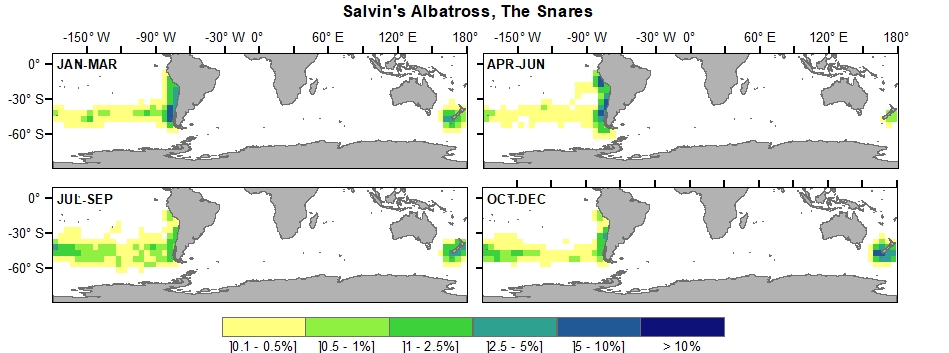 Figure S46. Salvin’s Albatross, The Snares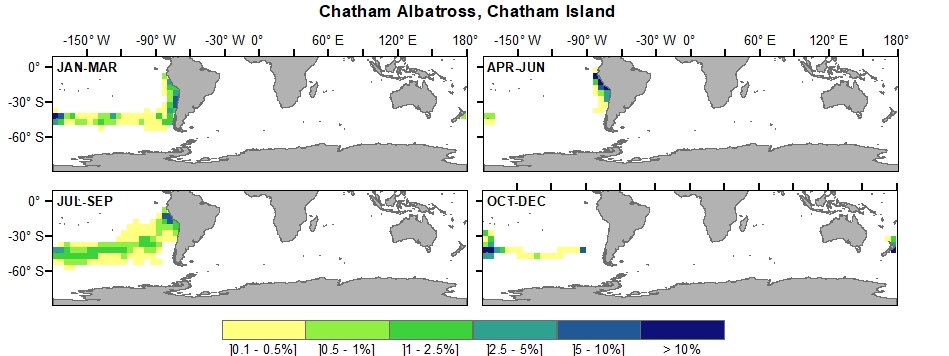 Figure S47. Chatham Albatross, Chatham Island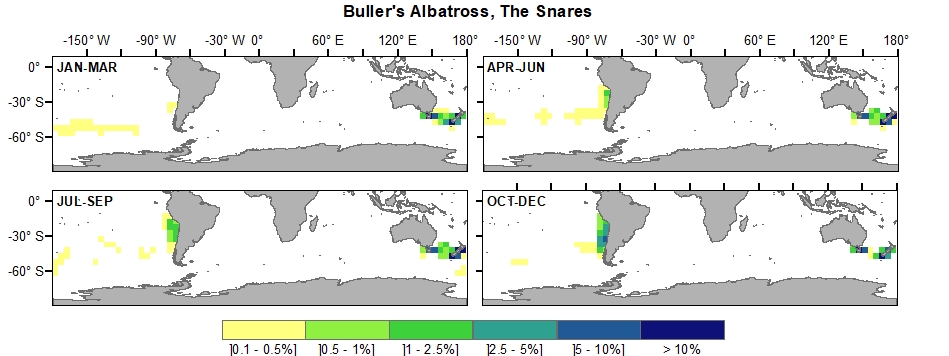 Figure S48.  Buller’s Albatross, The Snares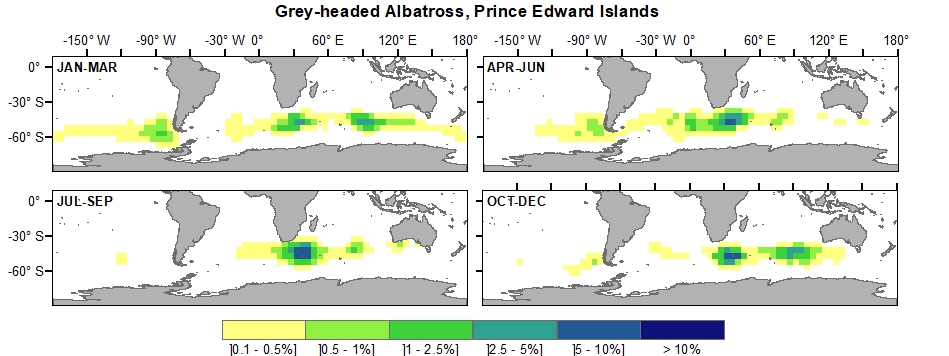 Figure S49.  Grey-headed Albatross, Prince Edward Islands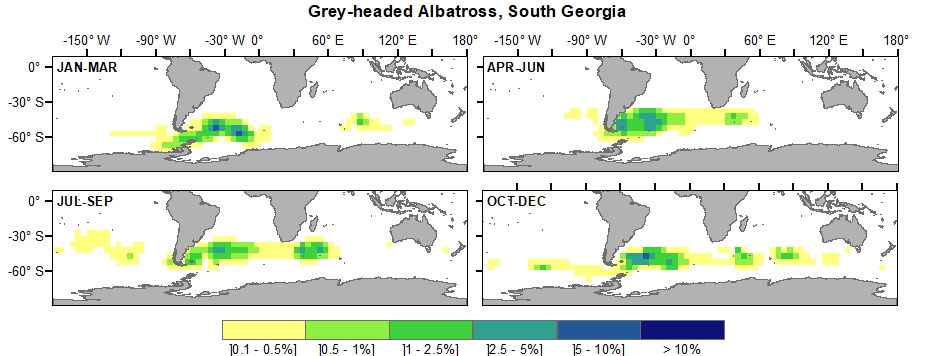 Figure S50.  Grey-headed Albatross, South Georgia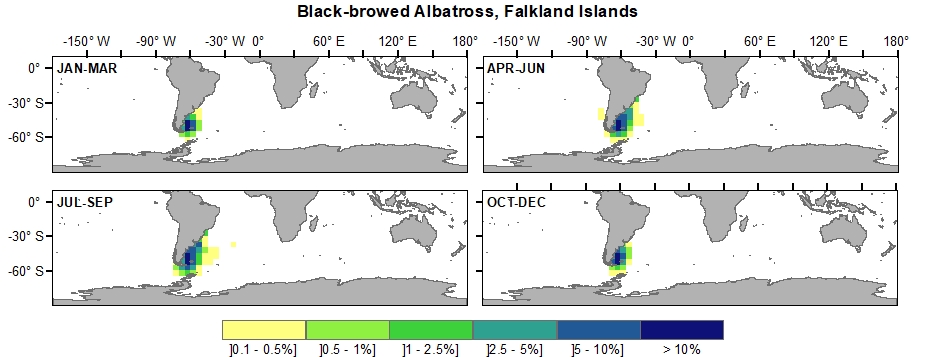 Figure S51.  Black-browed Albatross, Falkland Islands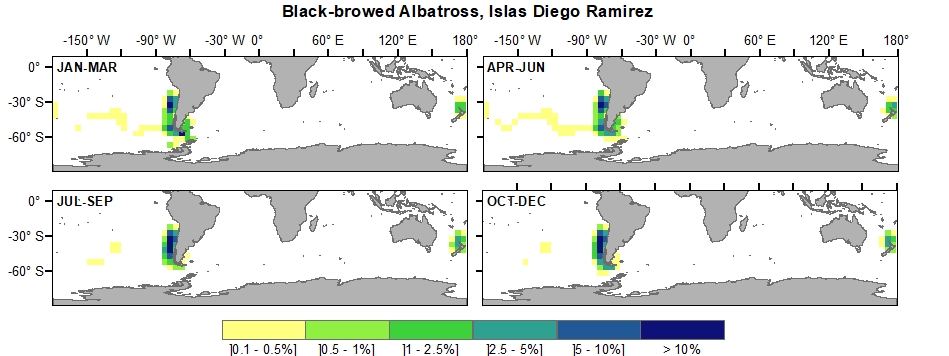 Figure S52.  Black-browed Albatross, Islas Diego Ramirez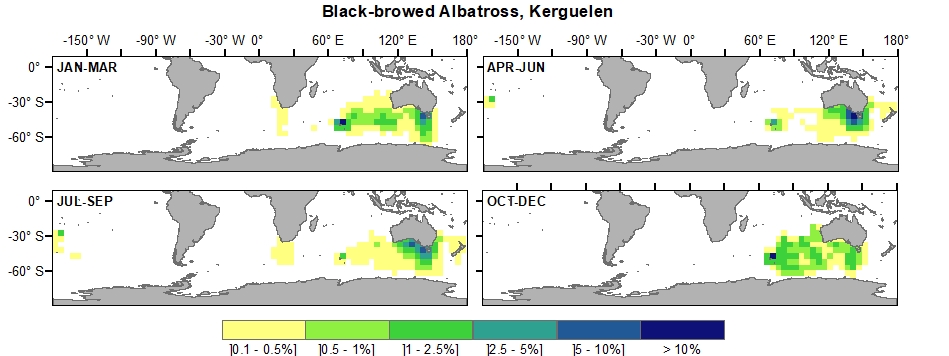 Figure S53.  Black-browed Albatross, Kerguelen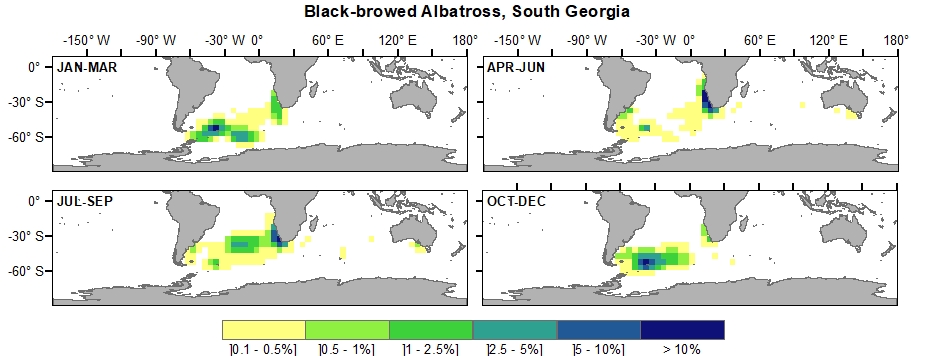 Figure S54.  Black-browed Albatross, South Georgia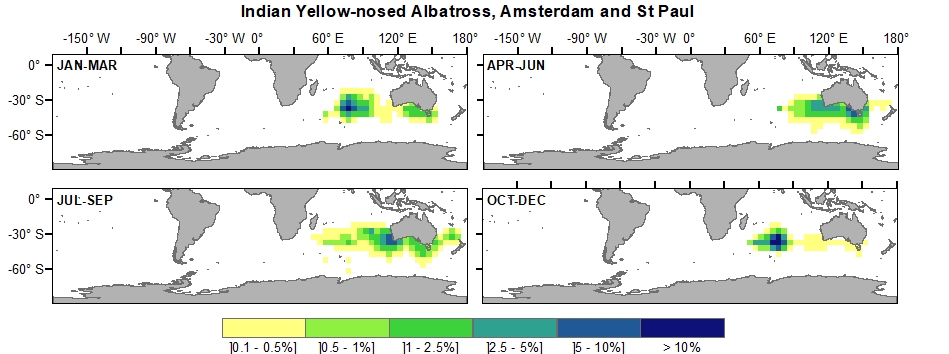 Figure S55. Indian Yellow-nosed Albatross, Amsterdam and St Paul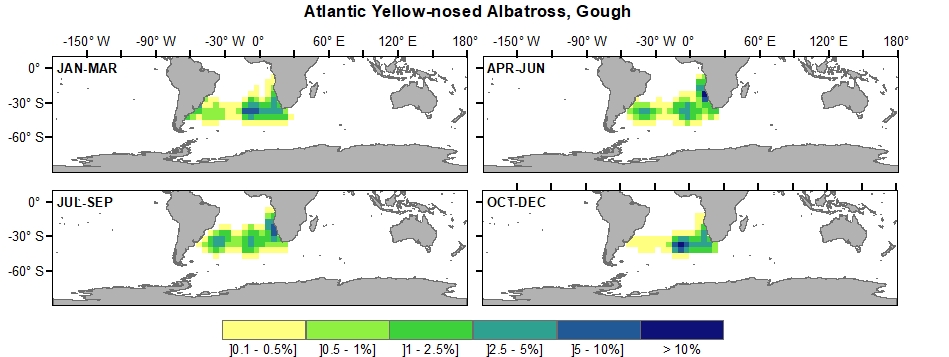 Figure S56.  Atlantic Yellow-nosed Albatross, Gough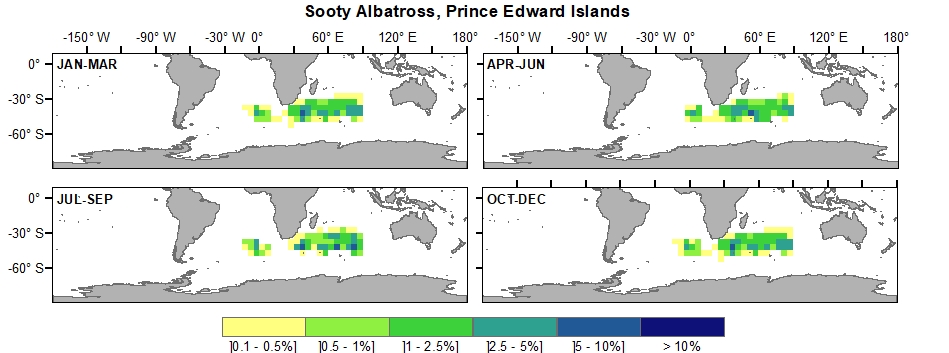 Figure S57. Sooty Albatross, Prince Edward Islands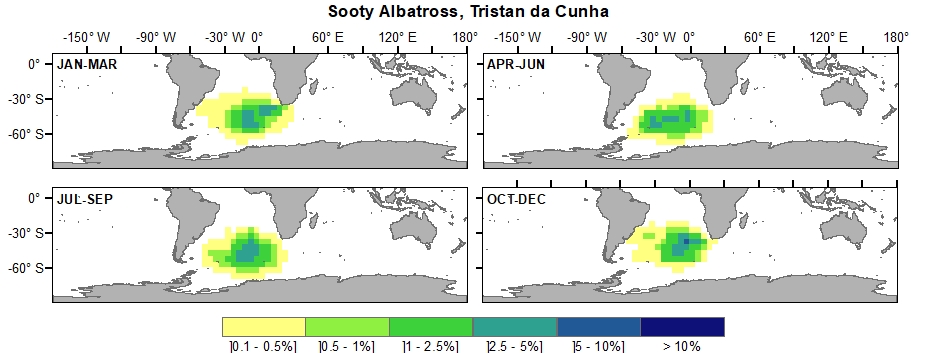 Figure S58.  Sooty Albatross, Tristan da Cunha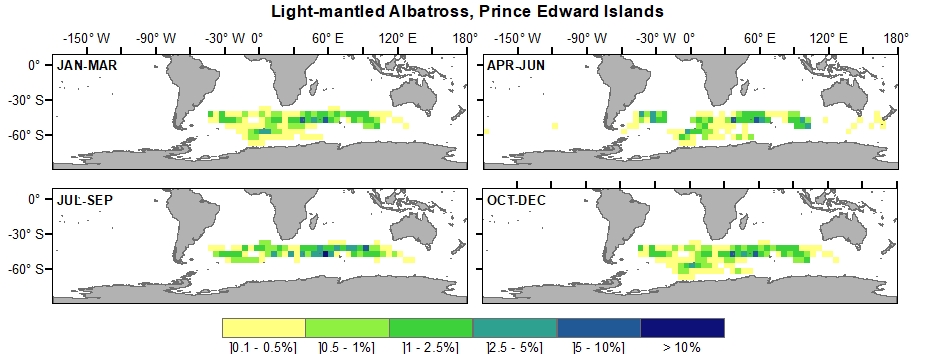 Figure S59. Light-mantled Albatross, Prince Edward Islands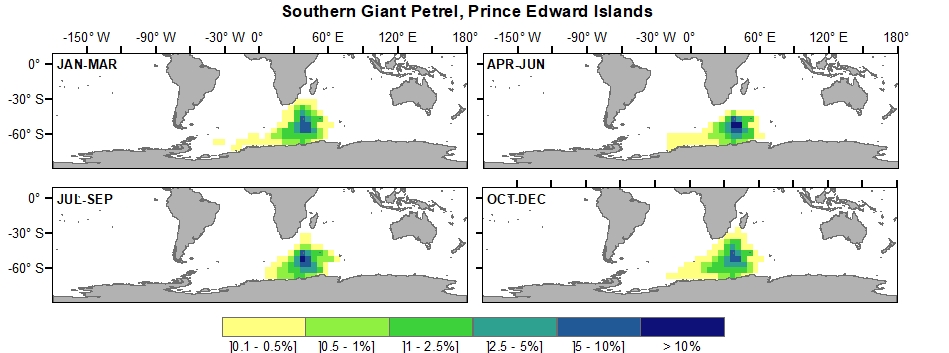 Figure S60. Southern Giant Petrel, Prince Edward Islands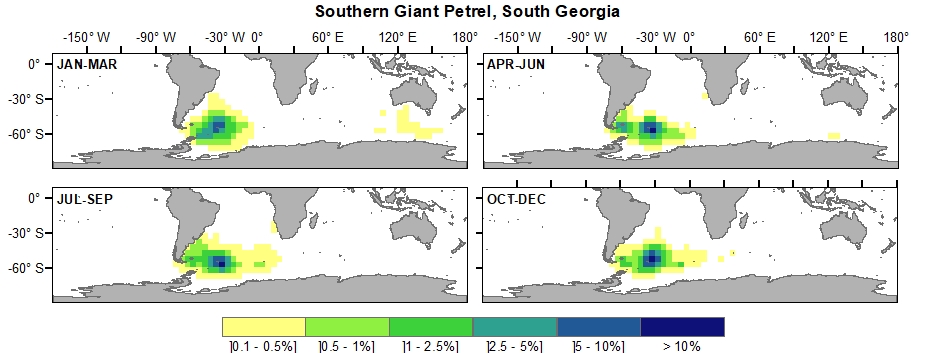 Figure S61. Southern Giant Petrel, South Georgia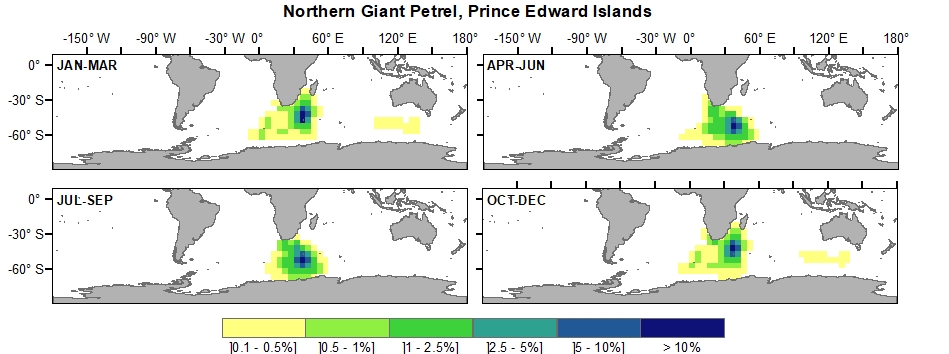 Figure S62.  Northern Giant Petrel, Prince Edward Islands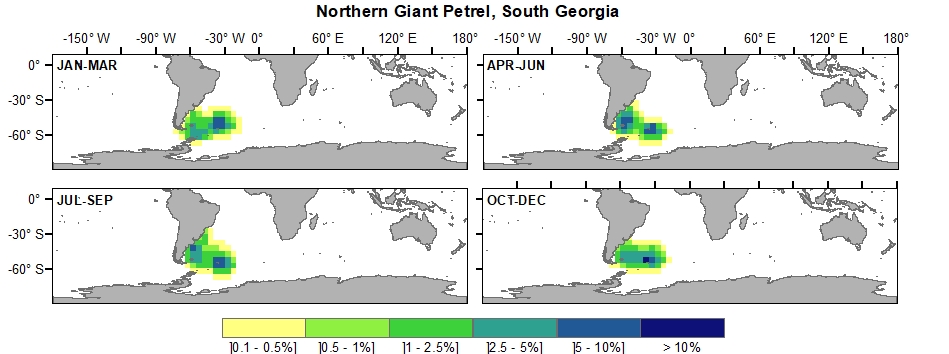 Figure S63. Northern Giant Petrel, South Georgia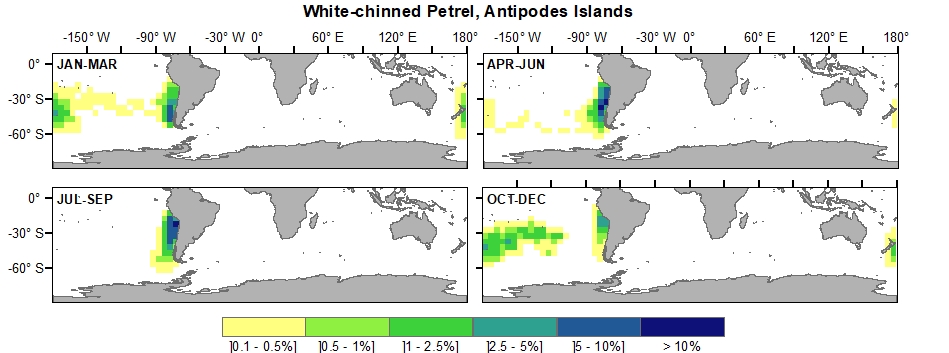 Figure S64. White-chinned Petrel, Antipodes Islands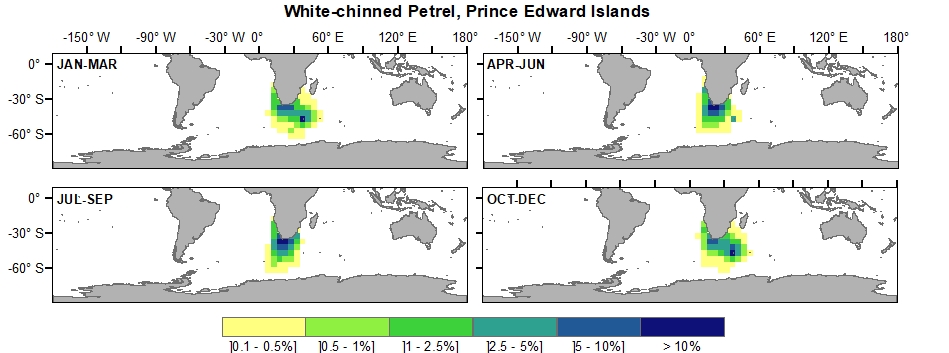 Figure S65. White-chinned Petrel, Prince Edward Islands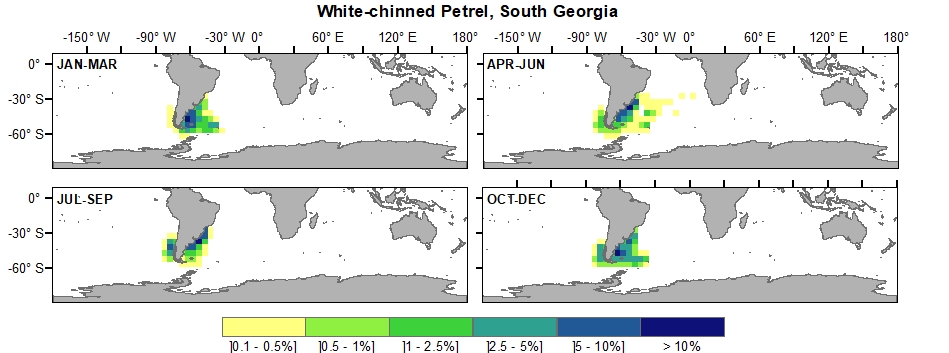 Figure S66. White-chinned Petrel, South Georgia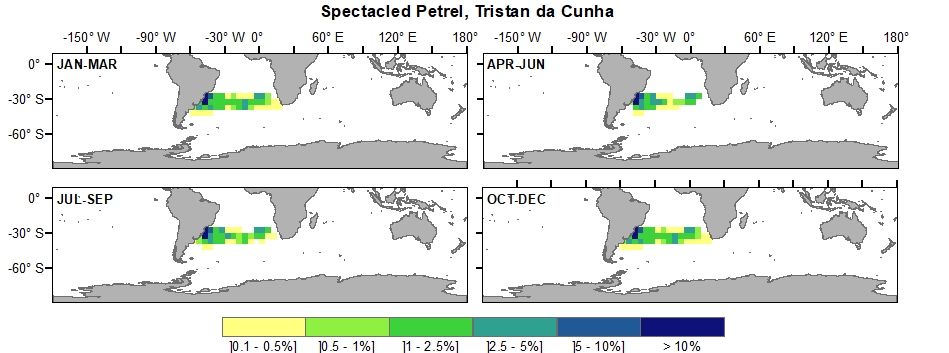 Figure S67. Spectacled Petrel, Tristan da Cunha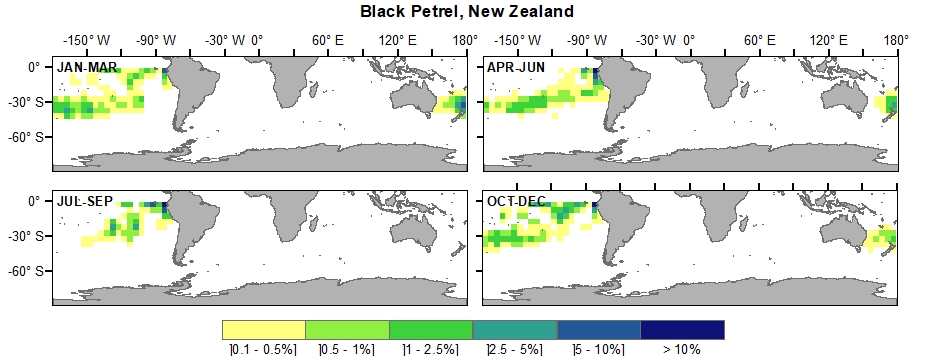 Figure S68.  Black Petrel, New Zealand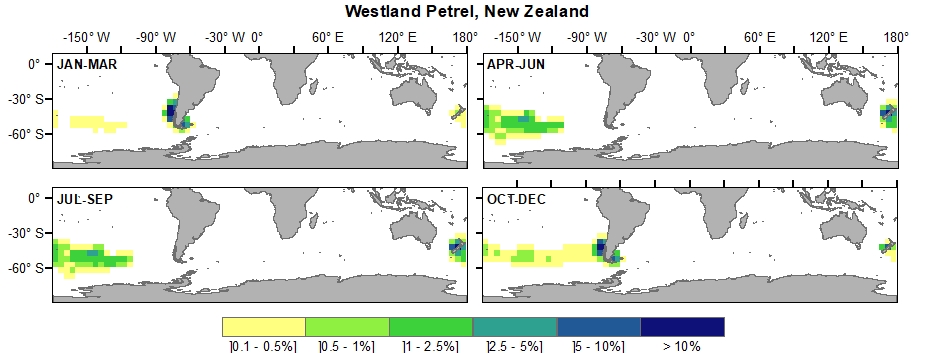 Figure S69.  Westland Petrel, New Zealand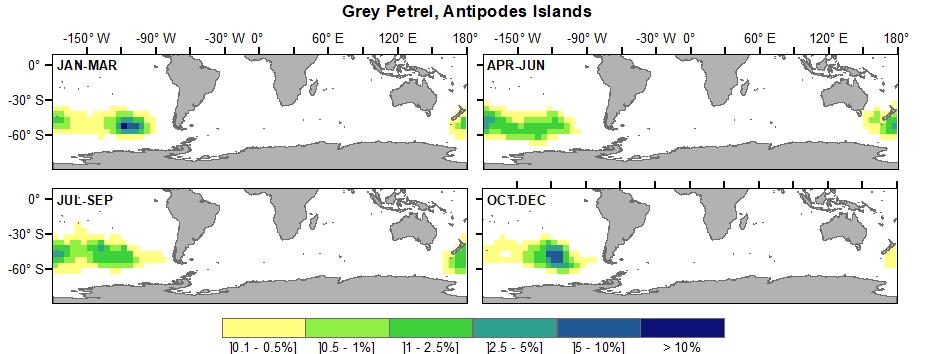 Figure S70.  Grey Petrel, Antipodes Islands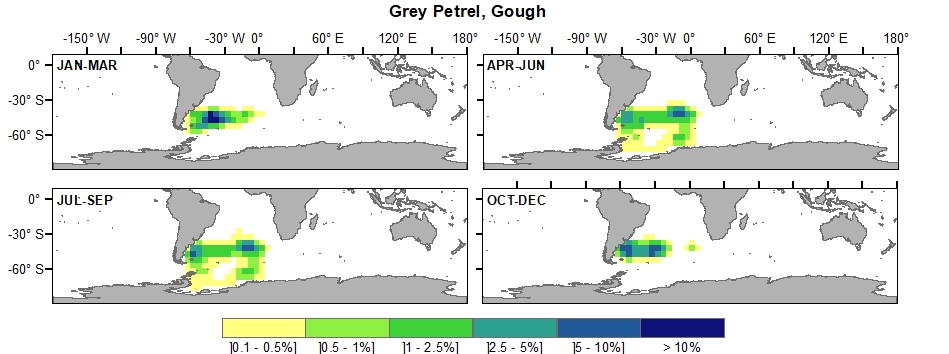 Figure S71. Grey Petrel, Gough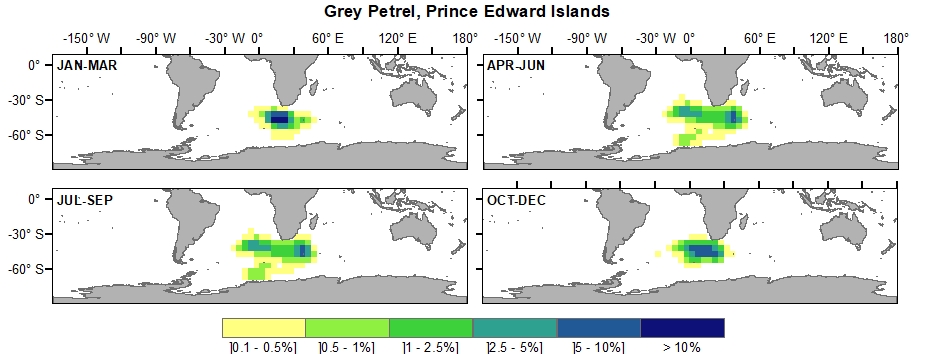 Figure S72. Grey Petrel, Prince Edward IslandsTABLE S1 Number of individuals per year-quarter and year-round. The population represented varies between quarters because one member of each pair is at the colony at any one time during the pre-laying, incubation and brood-guard stages, and this at-colony bird is not represented in our distributions.Common nameIsland or 
Island GroupQuarter 1 
(Jan-Mar)Quarter 2
(Apr-Jun)Quarter 3
(Jul-Sep)Quarter 4
(Oct-Dec)Year-
roundCommon nameIsland or 
Island GroupQuarter 1 
(Jan-Mar)Quarter 2
(Apr-Jun)Quarter 3
(Jul-Sep)Quarter 4
(Oct-Dec)Year-
roundWandering AlbatrossCrozet12,00113,41813,81313,31013,135Wandering AlbatrossKerguelen7,8968,7639,0208,7278,601Wandering AlbatrossSouth Georgia17,63019,23619,44718,76718,770Tristan AlbatrossGough7,3108,9538,9568,2288,362Antipodean AlbatrossAntipodes Islands30,16232,24234,13534,12432,666Antipodean AlbatrossAuckland Islands36,74941,02842,70441,42740,477Amsterdam AlbatrossAmsterdam and St Paul318310352351333Northern Royal AlbatrossChatham Island27,26733,20133,10326,28129,963White-capped AlbatrossAuckland Islands505,226558,546559,380481,533526,171Salvin's AlbatrossThe Snares5,2595,2864,5714,3434,865Chatham AlbatrossChatham Island26,00526,22723,75320,96524,238Buller's AlbatrossThe Snares50,02356,83058,87358,97056,174Grey-headed AlbatrossPrince Edward Islands57,71959,04656,35249,57755,674Grey-headed AlbatrossSouth Georgia403,862414,774411,548366,685399,217Black-browed AlbatrossFalkland Islands2,123,8192,106,6292,046,8451,731,9832,002,319Black-browed AlbatrossIslas Diego Ramirez320,553319,009307,744261,490302,199Black-browed AlbatrossKerguelen20,33721,08820,74417,46819,909Black-browed AlbatrossSouth Georgia405,932434,256431,685355,783406,914Indian Yellow-nosed AlbatrossAmsterdam and St Paul86,54786,99479,89765,95479,848Atlantic Yellow-nosed AlbatrossGough34,34534,46132,68029,66832,789Sooty AlbatrossPrince Edward Islands17,27617,34516,83014,83716,572Sooty AlbatrossTristan da Cunha54,91954,88953,30446,50952,405Light-mantled AlbatrossPrince Edward Islands3,4903,6033,6342,9973,431Southern Giant PetrelPrince Edward Islands14,73114,72314,17112,33213,989Southern Giant PetrelSouth Georgia24,78826,25726,28022,32724,913Northern Giant PetrelPrince Edward Islands4,7484,7364,2644,4344,545Northern Giant PetrelSouth Georgia24,81324,79624,19220,63423,609White-chinned PetrelAntipodes Islands137,537150,905150,529126,452141,356White-chinned PetrelPrince Edward Islands162,890164,819164,417137,978157,526White-chinned PetrelSouth Georgia3,224,4433,391,2683,398,1332,763,2953,194,285Spectacled PetrelTristan da Cunha125,370125,681116,91595,978115,986Black PetrelNew Zealand10,34212,24110,4468,71810,437Westland PetrelNew Zealand29,95926,81327,37029,70928,463Grey PetrelAntipodes Islands245,388236,514271,997271,943256,460Grey PetrelPrince Edward Islands24,80022,67125,99825,99224,865Grey PetrelGough70,44369,81376,98077,01773,563